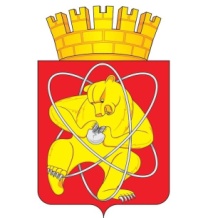 Муниципальное образование «Закрытое административно – территориальное образование Железногорск Красноярского края»АДМИНИСТРАЦИЯ ЗАТО г. ЖЕЛЕЗНОГОРСКПОСТАНОВЛЕНИЕ19.02.2018                                                                                                                                            № 382г. ЖелезногорскО внесении изменений в постановление Администрации ЗАТО г. Железногорск от 30.11.2017 № 2069 "Об утверждении муниципальной программы «Формирование современной городской среды на 2018-2022 годы» "Руководствуясь статьей 16 Федерального закона от 06.10.2003 № 131-ФЗ «Об общих принципах организации местного самоуправления в Российской Федерации», Уставом ЗАТО Железногорск, постановлением Администрации ЗАТО г. Железногорск от 21.08.2013 № 1301 «Об утверждении Порядка принятия решений о разработке, формировании и реализации муниципальных программ ЗАТО Железногорск»,  Приказом Минстроя России от 06.04.2017 № 691/пр "Об утверждении методических рекомендаций по подготовке государственных программ субъектов Российской Федерации и муниципальных программ формирования современной городской среды в рамках реализации приоритетного проекта «Формирование комфортной городской среды», в целях формирования современной городской среды и обеспечения комплексного подхода к благоустройству территорий ЗАТО Железногорск, ПОСТАНОВЛЯЮ:1. Внести в приложение № 1 к  постановлению Администрации ЗАТО г. Железногорск от 30.11.2017 № 2069 "Об утверждении муниципальной программы «Формирование современной городской среды на 2018-2022 годы» " следующие изменения:1.1.  строки 5, 8, 10 таблицы раздела 1 «Паспорт муниципальной программы ЗАТО Железногорск» изложить в новой редакции:1.2. Задачу 2. «Обеспечение создания, содержания и развития объектов благоустройства на территории муниципального образования, включая объекты, находящиеся в частной собственности и прилегающие к ним территории» раздела 6 «Перечень подпрограмм и отдельных мероприятий Программы с указанием сроков их реализации и ожидаемых результатов» изложить в новой редакции:«Задача 2. Обеспечение создания, содержания и развития объектов благоустройства на территории муниципального образования, включая объекты, находящиеся в частной собственности и прилегающие к ним территории.Для решения задачи 2 были разработаны и утверждены муниципальные нормативные правовые акты по вопросам реализации Программы:- постановление Администрации ЗАТО г. Железногорск от 27.02.2017 № 372 «Об утверждении порядка формирования и состава общественной комиссии по развитию городской среды»;- постановление Администрации ЗАТО г. Железногорск от 14.07.2017 № 1164 "Об утверждении порядка представления, рассмотрения и оценки предложений по включению дворовых территорий в муниципальную программу «Формирование современной городской среды на 2018-2022 годы», порядка организации и проведения голосования по отбору общественных территорий, подлежащих в рамках реализации муниципальной программы формирования современной городской среды на 2018 - 2022 годы благоустройству в первоочередном порядке в 2018 году";- постановление Администрации ЗАТО г. Железногорск от 29.12.2017 № 2325 «Об утверждении порядка общественного обсуждения проекта муниципальной программы (проекта изменений, которые вносятся в действующую муниципальную программу) формирования современной городской среды на 2018-2022 годы».Кроме того, для обеспечения реализации задачи предусмотрено финансовое обеспечение следующих мероприятий:Мероприятие: Расходы на реализацию мероприятий по благоустройству, направленных на формирование современной городской среды;Мероприятие: Софинансирование расходов на реализацию мероприятий по благоустройству, направленных на формирование комфортной городской среды.Данные мероприятия направлены на благоустройство дворовых территорий  и общественных пространств.2.1. Благоустройство дворовых территорий.В целях благоустройства дворовых территорий сформирован адресный перечень всех дворовых территорий, нуждающихся в благоустройстве по результатам инвентаризации (с учетом их физического состояния) и подлежащих благоустройству в 2018-2022 годах, согласно приложению № 3 к Программе.При благоустройстве дворовой территории с привлечением бюджетных средств в порядке, установленном Правительством края, выполняется минимальный  и дополнительный перечни работ. Минимальный перечень включает в себя следующие виды работ:- ремонт дворовых проездов,- обеспечение освещения дворовых территорий с применением энергосберегающих технологий,- установка скамеек,- установка урн для мусора.Дополнительный перечень включает в себя следующие виды работ:- оборудование детской площадки,- оборудование спортивной площадки.Работы по благоустройству дворовых территорий проводятся с учетом необходимости обеспечения физической, пространственной и информационной доступности зданий, сооружений, дворовых территорий для инвалидов и других маломобильных групп населения. Финансирование мероприятий, направленных на благоустройство дворовых территорий, предусмотренных данной Программой, осуществляется в 2018 году за счет: - субсидии из бюджета Российской Федерации в размере 21 072 726,97 руб., - субсидии из бюджета Красноярского края в размере 12 973 273,03 руб., - средств местного бюджета на софинансирование федеральной и краевой субсидий в размере 340 460, 00 руб. (1% от суммы субсидий),- средства финансового участия жителей многоквартирных домов на реализацию мероприятий по благоустройству дворовых территорий (данные финансовые средства настоящей Программой не учитываются).Собственники помещений в многоквартирных домах, собственники иных зданий и сооружений, расположенных в границах дворовой территории, подлежащей благоустройству (далее - заинтересованные лица) обеспечивают финансовое и трудовое  участие в реализации мероприятий по благоустройству дворовых территорий. При выполнении работ по минимальному перечню заинтересованные лица обеспечивают финансовое участие в размере не менее 2% от сметной стоимости на благоустройство дворовой территории, при выполнении работ по дополнительному перечню заинтересованные лица обеспечивают финансовое участие в размере не менее 20% от сметной стоимости на благоустройство дворовой территории.Решения об участии в Программе принимаются на общем собрании собственников помещений в порядке, установленном ст. 44-49 Жилищного кодекса РФ.Отбор предложений по включению дворовой территории в Программу  проводится общественной комиссией по развитию городской среды по балльной системе, исходя из критериев отбора.Очередность благоустройства дворовых территорий ранжированного адресного перечня всех дворовых территорий, нуждающихся в благоустройстве и подлежащих благоустройству в 2018-2022 годах, определяется ежегодно по этапам, в порядке поступления предложений заинтересованных лиц об их участии в Программе.Физическое состояние дворовой территории и необходимость ее благоустройства определена по результатам инвентаризации дворовой территории, проведенной в порядке, установленном постановлением Правительства Красноярского края  от 18.07.2017 № 415-п. Инициативным жителям оказывается содействие в проведении собраний собственников помещений в порядке, установленном ст. 44-49 Жилищного кодекса РФ.При формировании предложения на участие в отборе дворовых территорий для включения в настоящую Программу требуется разработка дизайн-проекта благоустройства дворовой территории. Порядок разработки, обсуждения с заинтересованными лицами и утверждения дизайн-проектов благоустройства дворовых территорий осуществляется в порядке, предусмотренным приложением № 4 к настоящей Программе.Ранжированный адресный перечень дворовых территорий, подлежащих благоустройству в первоочередном порядке в 2018 году  сформирован  решением общественной комиссией по развитию городской  среды от 18.01.2018. По результатам обсуждения предложений граждан перечень дворовых территорий, подлежащих благоустройству в 2018 году, состоит из 64 объектов. Все дизайн-проекты согласованы с представителями собственников многоквартирных домов и утверждены общественной комиссией (приложение № 3 к настоящей Программе).Доля финансового участия заинтересованных лиц может быть снижена при условии обеспечения софинансирования за счет средств местного бюджета соразмерно доле снижения финансового участия заинтересованных лиц.Порядок аккумулирования средств заинтересованных лиц, направляемых на выполнение минимального и (или) дополнительного перечней работ по благоустройству дворовых территорий, механизм контроля за из расходованием, а также порядок и формы финансового и трудового участия граждан в выполнении указанных работ приведены в приложении № 5 к настоящей Программе. При проведении работ по благоустройству необходимо рассмотреть возможность привлечения студенческих строительных отрядов.2.2. Благоустройство общественных пространств. В целях благоустройства общественных пространств сформирован адресный перечень всех общественных территорий, нуждающихся в благоустройстве (с учетом их физического состояния) и подлежащих благоустройству в 2018-2022 годах, согласно приложению № 3 к Программе. Физическое состояние общественной территории и необходимость ее благоустройства определена по результатам инвентаризации общественной территории, проведенной в порядке, установленном постановлением Правительства Красноярского края  от 18.07.2017 № 415-п.Очередность благоустройства общественных пространств в 2018 году  определяется с учетом мнения граждан во исполнение постановления Администрации ЗАТО г. Железногорск от 14.07.2017 № 1164 "Об утверждении порядка представления, рассмотрения и оценки предложений по включению дворовых территорий в муниципальную программу «Формирование современной городской среды на 2018-2022 годы», порядка организации и проведения голосования по отбору общественных территорий, подлежащих в рамках реализации муниципальной программы формирования современной городской среды на 2018 - 2022 годы благоустройству в первоочередном порядке в 2018 году".Перечень общественных территорий, сформированный по итогам инвентаризации, для общественного обсуждения был размещен на сайте Администрации ЗАТО г. Железногорск. В дальнейшем данный перечень может быть дополнен, по мере поступления предложений от граждан и проведения инвентаризации дополнительных, ранее не учтенных территорий. Порядок представления, рассмотрения и оценки предложений о включении в настоящую Программу общественных пространств определяется постановлением Администрации ЗАТО г. Железногорск.Финансирование мероприятий, направленных на благоустройство общественных пространств (центральной улицы, площади, набережной и др.), предусмотренных данной Программой, осуществляется в 2018 году  за счет:- субсидии из бюджета Российской Федерации в размере в размере 5 766 683,02  руб., - субсидии из бюджета Красноярского края в размере в размере  3 550 216,98 руб., - средств местного бюджета на софинансирование федеральной и краевой субсидий в размере 10%, разработку дизайн-проекта благоустройства общественного пространства, получение заключения краевой государственной экспертизы по проверке достоверности определения сметной стоимости в размере  931 690,00 руб.Работы по благоустройству общественных территорий проводятся с учетом необходимости обеспечения физической, пространственной и информационной доступности зданий, сооружений, общественных территорий для инвалидов и других маломобильных групп населения.Порядок разработки, обсуждения с заинтересованными лицами и утверждения дизайн-проектов благоустройства дворовых территорий осуществляется в порядке, предусмотренным приложением № 4 к настоящей Программе.В период с 11.01.2018 по 09.02.2018 гражданам ЗАТО Железногорск предлагалось выбрать путем голосования на официальном сайте Администрации ЗАТО г. Железногорск три общественных территории из 48 территорий, определенных после проведенной инвентаризации, для последующего отбора территории, подлежащей в первоочередном порядке благоустройству в 2018 году.По результатам голосования и решения общественной комиссии по развитию городской среды от 13.02.2018 сформирован перечень общественных территорий для проведения голосования по отбору общественной территории, подлежащей в рамках реализации муниципальной программы «Формирование современной городской среды на 2018-2022 годы» благоустройству в первоочередном порядке в 2018 году: Пешеходная часть ул. Ленина на участке от ул. Парковая до ул. Октябрьская, Бульвар Свердлова, Пешеходная часть ул. Курчатова на участке от пл. Победы до ул. Королева.Мероприятие: Благоустройство объектов недвижимого имущества (включая объекты незавершенного строительства) и земельных участков, находящихся в собственности (пользовании) юридических лиц и индивидуальных предпринимателей.В целях благоустройства земельных участков, находящихся в собственности (пользовании) юридических лиц и индивидуальных предпринимателей сформирован адресный перечень объектов недвижимого имущества (включая объекты незавершенного строительства) и земельных участков, находящихся в собственности (пользовании) юридических лиц и индивидуальных предпринимателей, подлежащих благоустройству в 2018-2022 годах, согласно приложению № 3 к Программе.Благоустройство данных участков проводится по результатам инвентаризации  и в рамках соглашений Администрации ЗАТО г. Железногорск  заключенных с юридическими лицами и индивидуальными предпринимателями о благоустройстве объектов недвижимого имущества (включая объекты незавершенного строительства) и земельных участков за счет средств указанных юридических лиц и индивидуальных предпринимателей .».1.3. Задачу 3 «Повышение уровня вовлеченности заинтересованных граждан, организаций в реализацию мероприятий по благоустройству территории муниципального образования»  раздела 6 «Перечень подпрограмм и отдельных мероприятий Программы с указанием сроков их реализации и ожидаемых результатов» дополнить абзацем:«Мероприятие: Инвентаризация уровня благоустройства индивидуальных жилых домов и земельных участков, предоставленных для их размещения, с заключением по результатам инвентаризации соглашений с собственниками (пользователями) указанных домов (собственниками (землепользователями) земельных участков) об их благоустройстве не позднее 2020 года.».1.4. Абзац 2 раздела 8 «Информация о ресурсном обеспечении и прогнозной оценке расходов на реализацию целей Программы с учетом источников финансирования, в том числе федерального, краевого, местного бюджетов и иных внебюджетных источников, а также перечень реализуемых ими мероприятий, в случае участия в реализации Программы» изложить в новой редакции:«Общий объем финансирования программы на 2018 – 2022 годы составит 44 635 050,00  рублей, в том числе за счет средств: федерального бюджета – 26 839 410,00 рублей,краевого бюджета — 16 523 490,00  рублей,внебюджетных источников – 0,00 рублей, местный бюджет -  1 272 150,00 рублей,том числе по годам:федеральный бюджет:      2018 г. — 26 839 410,00  рублей,      2019 г. — 0,00 рублей,      2020 г. — 0,00 рублей,      2021 г. — 0,00 рублей,      2022 г. — 0,00 рублей,краевой бюджет:      2018 г. — 16 523 490,00  рублей,      2019 г. — 0,00 рублей,      2020 г. — 0,00 рублей,      2021 г. — 0,00 рублей,      2022 г. — 0,00 рублей,местный бюджет:      2018 г. — 1 272 150,00 рублей,      2019 г. — 0,00 рублей,      2020 г. — 0,00 рублей,      2021 г. — 0,00 рублей,      2022 г. — 0,00 рублей.».1.5. Приложение № 1 к паспорту муниципальной программы  «Формирование современной городской среды на 2018-2022 годы» изложить в новой редакции (приложение № 1 к настоящему постановлению).1.6. Приложение № 2 к паспорту муниципальной программы  «Формирование современной городской среды на 2018-2022 годы» изложить в новой редакции (приложение № 2 к настоящему постановлению).1.7. Приложение № 1 к муниципальной программе «Формирование современной городской среды на 2018-2022 годы» изложить в новой редакции (приложение № 3 к настоящему постановлению).1.8. Приложение № 2 к муниципальной программе «Формирование современной городской среды на 2018-2022 годы» изложить в новой редакции (приложение № 4 к настоящему постановлению).1.9. Исключить «Ранжированный адресный перечень дворовых территорий многоквартирных домов» из  приложения № 3 к муниципальной программе «Формирование современной городской среды на 2018-2022 годы».1.10. Приложение № 3 к муниципальной программе «Формирование современной городской среды на 2018-2022 годы» дополнить «Ранжированным адресным перечнем дворовых территорий многоквартирных домов, подлежащих благоустройству в первоочередном порядке в 2018 году» и «Адресным перечнем всех дворовых территорий многоквартирных домов, нуждающихся в благоустройстве по результатам инвентаризации» (приложение № 5 к настоящему постановлению).2. Управлению делами Администрации ЗАТО г. Железногорск (Е.В. Андросова) довести настоящее постановление до сведения населения через газету «Город и горожане».3. Отделу общественных связей Администрации ЗАТО г. Железногорск (И.С. Пикалова) разместить настоящее постановление на официальном сайте муниципального образования «Закрытое административно-территориальное образование город Железногорск Красноярского края» в информационно-телекоммуникационной сети «Интернет».4. Контроль над исполнением настоящего постановления возложить на заместителя Главы администрации ЗАТО г. Железногорск по жилищно-коммунальному хозяйству Ю.Г. Латушкина.5. Настоящее постановление вступает в силу после его официального опубликования.Глава администрации	 ЗАТО г. Железногорск                                                                                С.Е. ПешковПриложение № 1 к постановлению Администрации ЗАТО г. Железногорскот 19.02.2018 № 382Приложение № 1
к паспорту муниципальной программы «Формирование современной городской среды на 2018-2022 годы»Руководитель Управления городского хозяйства
Администрации ЗАТО г. Железногорск                                                                                                                                                 Л.М. АнтоненкоПриложение № 3 к постановлению Администрации ЗАТО г. Железногорскот 19.02.2018 № 382Приложение № 1
к муниципальной программе «Формирование современной городской среды на 2018-2022 годы»Информация о распределении планируемых расходов по подпрограммам и отдельным мероприятиям муниципальной программы                                                                                                                                                                                                                                           (рублей)Руководитель УГХ Администрации ЗАТО г. Железногорск                                                                                                          Л.М. АнтоненкоПриложение № 4 к постановлению Администрации ЗАТО г. Железногорскот 19.02.2018 № 382Приложение № 5 к постановлению Администрации ЗАТО г. Железногорскот 19.02.2018 № 382Ранжированный адресный перечень дворовых территорий многоквартирных домов, подлежащих благоустройству в первоочередном порядке в 2018 годуАдресный перечень всех дворовых территорий многоквартирных домов, нуждающихся в благоустройстве по результатам инвентаризацииПеречень подпрограмм и отдельных мероприятий муниципальной программыВ реализации Программы подпрограммы не выделяются.Отдельные мероприятия Программы:- Обеспечение системной работы административной комиссии, рассматривающей дела о нарушении Правил благоустройства;- Расходы на реализацию мероприятий по благоустройству, направленных на формирование современной городской среды;- Софинансирование расходов на реализацию мероприятий по благоустройству, направленных на формирование комфортной городской среды;- Благоустройство объектов недвижимого имущества (включая объекты незавершенного строительства) и земельных участков, находящихся в собственности (пользовании) юридических лиц и индивидуальных предпринимателей;- Осуществление постоянной работы Общественной комиссии по развитию городской среды с организацией информативности населения ЗАТО Железногорск о ходе реализации этапов Программы;- Мероприятия по инвентаризации уровня благоустройства индивидуальных жилых домов и земельных участков, предоставленных для их размещения, с заключением по результатам инвентаризации соглашений с собственниками (пользователями) указанных домов (собственниками (землепользователями) земельных участков) об их благоустройстве не позднее 2020 года.Перечень целевых показателей и показателей результативности муниципальной программы с расшифровкой плановых значений по годам ее реализации, значения целевых показателей на долгосрочный период Целевые показатели:1. Доля благоустроенных дворовых территорий в общем количестве дворовых территорий  в муниципальном образовании, проценты.2. Доля благоустроенных  общественных территорий муниципального образования (площадей, набережных, улиц, скверов, парков, иных территорий), проценты.Показатели результативности:- Количество дел, в области благоустройства, рассматриваемых административной комиссией, ед.;- Количество дворовых территорий  муниципального образования, ед.;- Количество благоустроенных дворовых территорий (полностью освещенных, оборудованных местами для проведения досуга и отдыха разными группами населения, малыми архитектурными формами), ед.;- Площадь дворовых территорий  муниципального образования, кв.м.;- Площадь благоустроенных дворовых территорий (полностью освещенных, оборудованных местами для проведения досуга и отдыха разными группами населения, малыми архитектурными формами), кв.м.;- Доля площади благоустроенных дворовых территорий в общей площади дворовых территорий в муниципальном образовании, проценты;- Всего населения, проживающего в многоквартирных домах на территории муниципального образования,  чел.;- Всего населения, проживающего в многоквартирных домах с благоустроенными дворовыми территориями на территории муниципального образования,  чел.;- Доля населения, проживающего в многоквартирных домах с благоустроенными дворовыми территориями в общей численности населения в муниципальном образовании, проценты;- Количество общественных территорий муниципального образования (площадей, набережных, улиц, скверов, парков, иных территорий), ед.;- Количество благоустроенных общественных территорий муниципального образования (площадей, набережных, улиц, скверов, парков, иных территорий), ед.;- Площадь общественных территорий муниципального образования (площадей, набережных, улиц, скверов, парков, иных территорий), кв.м.;- Площадь благоустроенных общественных территорий муниципального образования (площадей, набережных, улиц, скверов, парков, иных территорий), кв.м.;- Доля площади благоустроенных общественных территорий муниципального образования (площадей, набережных, улиц, скверов, парков, иных территорий), проценты;- Количество соглашений Администрации ЗАТО г. Железногорск, заключенных с юридическими лицами и индивидуальными предпринимателями о благоустройстве объектов недвижимого имущества (включая объекты незавершенного строительства) и земельных участков за счет средств указанных юридических лиц и индивидуальных предпринимателей, от списочного состава  адресного перечня объектов недвижимого имущества приложения № 3, %;- Количество предложений, поступивших по итогам общественного обсуждения проекта Программы, ед.;- Количество участников отбора предложений по благоустройству общественного пространства, размещенных  на официальном сайте Администрации ЗАТО Железногорск в сети «Интернет», ед.;- Количество совещаний общественной комиссии по развитию городской среды, ед.;- Количество мероприятий по инвентаризации уровня благоустройства индивидуальных жилых домов и земельных участков, предоставленных для их размещения, с заключением по результатам инвентаризации соглашений с собственниками (пользователями) указанных домов (собственниками (землепользователями) земельных участков) об их благоустройстве не позднее 2020 года, ед.Показатели результативности приведены в приложении № 1 к паспорту Программы.Значения целевых показателей на долгосрочный период приведены в приложении № 2 к паспорту Программы.Информация по ресурсному обеспечению муниципальной программы, в том числе в разбивке по источникам финансирования по годам реализации программыФинансирование программы на 2018 – 2022 годы составит 44 635 050,00 рублей, в том числе за счет средств: федерального бюджета – 26 839 410,00 рублей,краевого бюджета — 16 523 490,00  рублей,внебюджетных источников – 0,00 рублей, местный бюджет -  1 272 150,00 рублей,том числе по годам:федеральный бюджет:      2018 г. — 26 839 410,00  рублей,      2019 г. — 0,00 рублей,      2020 г. — 0,00 рублей,      2021 г. — 0,00 рублей,      2022 г. — 0,00 рублей,краевой бюджет:      2018 г. — 16 523 490,00  рублей,      2019 г. — 0,00 рублей,      2020 г. — 0,00 рублей,      2021 г. — 0,00 рублей,      2022 г. — 0,00 рублей,местный бюджет:      2018 г. — 1 272 150,00 рублей,      2019 г. — 0,00 рублей,      2020 г. — 0,00 рублей,      2021 г. — 0,00 рублей,      2022 г. — 0,00 рублей.Перечень целевых показателей и показателей результативности программы с расшифровкой плановых значений по годам ее реализацииПеречень целевых показателей и показателей результативности программы с расшифровкой плановых значений по годам ее реализацииПеречень целевых показателей и показателей результативности программы с расшифровкой плановых значений по годам ее реализацииПеречень целевых показателей и показателей результативности программы с расшифровкой плановых значений по годам ее реализацииПеречень целевых показателей и показателей результативности программы с расшифровкой плановых значений по годам ее реализацииПеречень целевых показателей и показателей результативности программы с расшифровкой плановых значений по годам ее реализацииПеречень целевых показателей и показателей результативности программы с расшифровкой плановых значений по годам ее реализацииПеречень целевых показателей и показателей результативности программы с расшифровкой плановых значений по годам ее реализацииПеречень целевых показателей и показателей результативности программы с расшифровкой плановых значений по годам ее реализацииПеречень целевых показателей и показателей результативности программы с расшифровкой плановых значений по годам ее реализацииПеречень целевых показателей и показателей результативности программы с расшифровкой плановых значений по годам ее реализацииПеречень целевых показателей и показателей результативности программы с расшифровкой плановых значений по годам ее реализацииПеречень целевых показателей и показателей результативности программы с расшифровкой плановых значений по годам ее реализацииПеречень целевых показателей и показателей результативности программы с расшифровкой плановых значений по годам ее реализации№
п/пЦели, задачи, показателиЕдиница измеренияЕдиница измеренияВес показателяВес показателяИсточник информацииИсточник информации2016
год2016
год2017
год2018
год2019
год2020
год1.Цель программы: Повышение качества и комфорта городской среды на территории ЗАТО ЖелезногорскЦель программы: Повышение качества и комфорта городской среды на территории ЗАТО ЖелезногорскЦель программы: Повышение качества и комфорта городской среды на территории ЗАТО ЖелезногорскЦель программы: Повышение качества и комфорта городской среды на территории ЗАТО ЖелезногорскЦель программы: Повышение качества и комфорта городской среды на территории ЗАТО ЖелезногорскЦель программы: Повышение качества и комфорта городской среды на территории ЗАТО ЖелезногорскЦель программы: Повышение качества и комфорта городской среды на территории ЗАТО ЖелезногорскЦель программы: Повышение качества и комфорта городской среды на территории ЗАТО ЖелезногорскЦель программы: Повышение качества и комфорта городской среды на территории ЗАТО ЖелезногорскЦель программы: Повышение качества и комфорта городской среды на территории ЗАТО ЖелезногорскЦель программы: Повышение качества и комфорта городской среды на территории ЗАТО ЖелезногорскЦель программы: Повышение качества и комфорта городской среды на территории ЗАТО ЖелезногорскЦель программы: Повышение качества и комфорта городской среды на территории ЗАТО ЖелезногорскЦелевой показатель 1: Доля благоустроенных дворовых территорий в общем количестве дворовых территорий в муниципальном образованииЦелевой показатель 1: Доля благоустроенных дворовых территорий в общем количестве дворовых территорий в муниципальном образовании%%xxУправляющие организации, паспорт благоустройства дворовых территорий383848577181Целевой показатель 2: Доля благоустроенных  общественных территорий муниципального образования (площадей, набережных, улиц, скверов, парков, иных территорий)Целевой показатель 2: Доля благоустроенных  общественных территорий муниципального образования (площадей, набережных, улиц, скверов, парков, иных территорий)%%xxУправление градостроительства, паспорт благоустройства общественных пространств89,5889,5890,2890,2890,2890,281.1.Задача 1. Обеспечение формирования единого облика муниципального образованияЗадача 1. Обеспечение формирования единого облика муниципального образованияЗадача 1. Обеспечение формирования единого облика муниципального образованияЗадача 1. Обеспечение формирования единого облика муниципального образованияЗадача 1. Обеспечение формирования единого облика муниципального образованияЗадача 1. Обеспечение формирования единого облика муниципального образованияЗадача 1. Обеспечение формирования единого облика муниципального образованияЗадача 1. Обеспечение формирования единого облика муниципального образованияЗадача 1. Обеспечение формирования единого облика муниципального образованияЗадача 1. Обеспечение формирования единого облика муниципального образованияЗадача 1. Обеспечение формирования единого облика муниципального образованияЗадача 1. Обеспечение формирования единого облика муниципального образованияЗадача 1. Обеспечение формирования единого облика муниципального образованияМероприятие: Обеспечение системной работы административной комиссии, рассматривающей дела о нарушении Правил благоустройстваМероприятие: Обеспечение системной работы административной комиссии, рассматривающей дела о нарушении Правил благоустройстваМероприятие: Обеспечение системной работы административной комиссии, рассматривающей дела о нарушении Правил благоустройстваМероприятие: Обеспечение системной работы административной комиссии, рассматривающей дела о нарушении Правил благоустройстваМероприятие: Обеспечение системной работы административной комиссии, рассматривающей дела о нарушении Правил благоустройстваМероприятие: Обеспечение системной работы административной комиссии, рассматривающей дела о нарушении Правил благоустройстваМероприятие: Обеспечение системной работы административной комиссии, рассматривающей дела о нарушении Правил благоустройстваМероприятие: Обеспечение системной работы административной комиссии, рассматривающей дела о нарушении Правил благоустройстваМероприятие: Обеспечение системной работы административной комиссии, рассматривающей дела о нарушении Правил благоустройстваМероприятие: Обеспечение системной работы административной комиссии, рассматривающей дела о нарушении Правил благоустройстваМероприятие: Обеспечение системной работы административной комиссии, рассматривающей дела о нарушении Правил благоустройстваМероприятие: Обеспечение системной работы административной комиссии, рассматривающей дела о нарушении Правил благоустройстваМероприятие: Обеспечение системной работы административной комиссии, рассматривающей дела о нарушении Правил благоустройства1.1.1.Количество дел, в области благоустройства, рассматриваемых административной комиссиейКоличество дел, в области благоустройства, рассматриваемых административной комиссиейед.ед.0,050,05Секретарь административной комиссии городского округа ЗАТО Железногорск1212121212121.2.Задачи 2. Обеспечение создания, содержания и развития объектов благоустройства на территории муниципального образования, включая объекты, находящиеся в частной собственности и прилегающие к ним территорииЗадачи 2. Обеспечение создания, содержания и развития объектов благоустройства на территории муниципального образования, включая объекты, находящиеся в частной собственности и прилегающие к ним территорииЗадачи 2. Обеспечение создания, содержания и развития объектов благоустройства на территории муниципального образования, включая объекты, находящиеся в частной собственности и прилегающие к ним территорииЗадачи 2. Обеспечение создания, содержания и развития объектов благоустройства на территории муниципального образования, включая объекты, находящиеся в частной собственности и прилегающие к ним территорииЗадачи 2. Обеспечение создания, содержания и развития объектов благоустройства на территории муниципального образования, включая объекты, находящиеся в частной собственности и прилегающие к ним территорииЗадачи 2. Обеспечение создания, содержания и развития объектов благоустройства на территории муниципального образования, включая объекты, находящиеся в частной собственности и прилегающие к ним территорииЗадачи 2. Обеспечение создания, содержания и развития объектов благоустройства на территории муниципального образования, включая объекты, находящиеся в частной собственности и прилегающие к ним территорииЗадачи 2. Обеспечение создания, содержания и развития объектов благоустройства на территории муниципального образования, включая объекты, находящиеся в частной собственности и прилегающие к ним территорииЗадачи 2. Обеспечение создания, содержания и развития объектов благоустройства на территории муниципального образования, включая объекты, находящиеся в частной собственности и прилегающие к ним территорииЗадачи 2. Обеспечение создания, содержания и развития объектов благоустройства на территории муниципального образования, включая объекты, находящиеся в частной собственности и прилегающие к ним территорииЗадачи 2. Обеспечение создания, содержания и развития объектов благоустройства на территории муниципального образования, включая объекты, находящиеся в частной собственности и прилегающие к ним территорииЗадачи 2. Обеспечение создания, содержания и развития объектов благоустройства на территории муниципального образования, включая объекты, находящиеся в частной собственности и прилегающие к ним территорииЗадачи 2. Обеспечение создания, содержания и развития объектов благоустройства на территории муниципального образования, включая объекты, находящиеся в частной собственности и прилегающие к ним территорииМероприятие:  Расходы на реализацию мероприятий по благоустройству, направленных на формирование современной городской среды;Мероприятие: Софинансирование расходов на реализацию мероприятий по благоустройству, направленных на формирование комфортной городской среды.Мероприятие:  Расходы на реализацию мероприятий по благоустройству, направленных на формирование современной городской среды;Мероприятие: Софинансирование расходов на реализацию мероприятий по благоустройству, направленных на формирование комфортной городской среды.Мероприятие:  Расходы на реализацию мероприятий по благоустройству, направленных на формирование современной городской среды;Мероприятие: Софинансирование расходов на реализацию мероприятий по благоустройству, направленных на формирование комфортной городской среды.Мероприятие:  Расходы на реализацию мероприятий по благоустройству, направленных на формирование современной городской среды;Мероприятие: Софинансирование расходов на реализацию мероприятий по благоустройству, направленных на формирование комфортной городской среды.Мероприятие:  Расходы на реализацию мероприятий по благоустройству, направленных на формирование современной городской среды;Мероприятие: Софинансирование расходов на реализацию мероприятий по благоустройству, направленных на формирование комфортной городской среды.Мероприятие:  Расходы на реализацию мероприятий по благоустройству, направленных на формирование современной городской среды;Мероприятие: Софинансирование расходов на реализацию мероприятий по благоустройству, направленных на формирование комфортной городской среды.Мероприятие:  Расходы на реализацию мероприятий по благоустройству, направленных на формирование современной городской среды;Мероприятие: Софинансирование расходов на реализацию мероприятий по благоустройству, направленных на формирование комфортной городской среды.Мероприятие:  Расходы на реализацию мероприятий по благоустройству, направленных на формирование современной городской среды;Мероприятие: Софинансирование расходов на реализацию мероприятий по благоустройству, направленных на формирование комфортной городской среды.Мероприятие:  Расходы на реализацию мероприятий по благоустройству, направленных на формирование современной городской среды;Мероприятие: Софинансирование расходов на реализацию мероприятий по благоустройству, направленных на формирование комфортной городской среды.Мероприятие:  Расходы на реализацию мероприятий по благоустройству, направленных на формирование современной городской среды;Мероприятие: Софинансирование расходов на реализацию мероприятий по благоустройству, направленных на формирование комфортной городской среды.Мероприятие:  Расходы на реализацию мероприятий по благоустройству, направленных на формирование современной городской среды;Мероприятие: Софинансирование расходов на реализацию мероприятий по благоустройству, направленных на формирование комфортной городской среды.Мероприятие:  Расходы на реализацию мероприятий по благоустройству, направленных на формирование современной городской среды;Мероприятие: Софинансирование расходов на реализацию мероприятий по благоустройству, направленных на формирование комфортной городской среды.Мероприятие:  Расходы на реализацию мероприятий по благоустройству, направленных на формирование современной городской среды;Мероприятие: Софинансирование расходов на реализацию мероприятий по благоустройству, направленных на формирование комфортной городской среды.1.2.1.Количество дворовых территорий муниципального образованияед.ед.0,050,05Управляющие организации, Управление градостроительстваУправляющие организации, Управление градостроительстваУправляющие организации, Управление градостроительства7087087087087081.2.2.Количество благоустроенных дворовых территорий (полностью освещенных, оборудованных местами для проведения досуга и отдыха разными группами населения, малыми архитектурными формами)ед.ед.0,10,1Управляющие организации, паспорт благоустройства дворовых территорийУправляющие организации, паспорт благоустройства дворовых территорийУправляющие организации, паспорт благоустройства дворовых территорий2693424065025731.2.3.Площадь дворовых территорий  муниципального образованиякв.м.кв.м.0,050,05Управляющие организации, паспорт благоустройства дворовых территорийУправляющие организации, паспорт благоустройства дворовых территорийУправляющие организации, паспорт благоустройства дворовых территорий2 629 829,82 629 829,82 629 829,82 629 829,82 629 829,81.2.4.Площадь благоустроенных дворовых территорий (полностью освещенных, оборудованных местами для проведения досуга и отдыха разными группами населения, малыми архитектурными формами)кв.м.кв.м.0,050,05Управляющие организации, паспорт благоустройства дворовых территорийУправляющие организации, паспорт благоустройства дворовых территорийУправляющие организации, паспорт благоустройства дворовых территорий1345295,531687568,891952017,392143169,892332039,191.2.5.Доля площади благоустроенных дворовых территорий в общей площади дворовых территорий в муниципальном образовании%%0,050,05Управляющие организации, паспорт благоустройства дворовых территорийУправляющие организации, паспорт благоустройства дворовых территорийУправляющие организации, паспорт благоустройства дворовых территорий51,264,274,281,588,71.2.6.Всего населения, проживающего в многоквартирных домах на территории муниципального образованиячел.чел.0,050,05Управляющие организации, паспорт благоустройства дворовых территорийУправляющие организации, паспорт благоустройства дворовых территорийУправляющие организации, паспорт благоустройства дворовых территорий94361931699283692522922291.2.7.Всего населения, проживающего в многоквартирных домах с благоустроенными дворовыми территориями на территории муниципального образованиячел.чел.0,050,05Управляющие организации, паспорт благоустройства дворовых территорийУправляющие организации, паспорт благоустройства дворовых территорийУправляющие организации, паспорт благоустройства дворовых территорий65864729888011287236885341.2.8.Доля населения, проживающего в многоквартирных домах с благоустроенными дворовыми территориями в общей численности населения в муниципальном образовании%%0,050,05Управляющие организации, паспорт благоустройства дворовых территорийУправляющие организации, паспорт благоустройства дворовых территорийУправляющие организации, паспорт благоустройства дворовых территорий7078,386,394,3961.2.9.Количество общественных территорий муниципального образования (площадей, набережных, улиц, скверов, парков, иных территорий)ед.ед.0,050,05Управление градостроительства, паспорт благоустройства общественных пространствУправление градостроительства, паспорт благоустройства общественных пространствУправление градостроительства, паспорт благоустройства общественных пространств1441441441441441.2.10.Количество благоустроенных общественных территорий муниципального образования (площадей, набережных, улиц, скверов, парков, иных территорий)ед.ед.0,10,1Управление градостроительства, паспорт благоустройства общественных пространствУправление градостроительства, паспорт благоустройства общественных пространствУправление градостроительства, паспорт благоустройства общественных пространств1311321331341351.2.11.Площадь общественных территорий муниципального образования (площадей, набережных, улиц, скверов, парков, иных территорий)кв.м.кв.м.0,050,05Управление градостроительства, паспорт благоустройства общественных пространствУправление градостроительства, паспорт благоустройства общественных пространствУправление градостроительства, паспорт благоустройства общественных пространств938 133,51938 133,51938 133,51938 133,51938 133,511.2.12.Площадь благоустроенных общественных территорий муниципального образования (площадей, набережных, улиц, скверов, парков, иных территорий)кв.м.кв.м.0,050,05Управление градостроительства, паспорт благоустройства общественных пространствУправление градостроительства, паспорт благоустройства общественных пространствУправление градостроительства, паспорт благоустройства общественных пространств881 661,7881 661,7881 661,7881 661,7881 661,71.2.13.Доля площади благоустроенных общественных территорий муниципального образования (площадей, набережных, улиц, скверов, парков, иных территорий)%%0,050,05Управление градостроительства, паспорт благоустройства общественных пространствУправление градостроительства, паспорт благоустройства общественных пространствУправление градостроительства, паспорт благоустройства общественных пространств93,9893,9893,9893,9893,98Мероприятие: Благоустройство объектов недвижимого имущества (включая объекты незавершенного строительства) и земельных участков, находящихся в собственности (пользовании) юридических лиц и индивидуальных предпринимателейМероприятие: Благоустройство объектов недвижимого имущества (включая объекты незавершенного строительства) и земельных участков, находящихся в собственности (пользовании) юридических лиц и индивидуальных предпринимателейМероприятие: Благоустройство объектов недвижимого имущества (включая объекты незавершенного строительства) и земельных участков, находящихся в собственности (пользовании) юридических лиц и индивидуальных предпринимателейМероприятие: Благоустройство объектов недвижимого имущества (включая объекты незавершенного строительства) и земельных участков, находящихся в собственности (пользовании) юридических лиц и индивидуальных предпринимателейМероприятие: Благоустройство объектов недвижимого имущества (включая объекты незавершенного строительства) и земельных участков, находящихся в собственности (пользовании) юридических лиц и индивидуальных предпринимателейМероприятие: Благоустройство объектов недвижимого имущества (включая объекты незавершенного строительства) и земельных участков, находящихся в собственности (пользовании) юридических лиц и индивидуальных предпринимателейМероприятие: Благоустройство объектов недвижимого имущества (включая объекты незавершенного строительства) и земельных участков, находящихся в собственности (пользовании) юридических лиц и индивидуальных предпринимателейМероприятие: Благоустройство объектов недвижимого имущества (включая объекты незавершенного строительства) и земельных участков, находящихся в собственности (пользовании) юридических лиц и индивидуальных предпринимателейМероприятие: Благоустройство объектов недвижимого имущества (включая объекты незавершенного строительства) и земельных участков, находящихся в собственности (пользовании) юридических лиц и индивидуальных предпринимателейМероприятие: Благоустройство объектов недвижимого имущества (включая объекты незавершенного строительства) и земельных участков, находящихся в собственности (пользовании) юридических лиц и индивидуальных предпринимателейМероприятие: Благоустройство объектов недвижимого имущества (включая объекты незавершенного строительства) и земельных участков, находящихся в собственности (пользовании) юридических лиц и индивидуальных предпринимателейМероприятие: Благоустройство объектов недвижимого имущества (включая объекты незавершенного строительства) и земельных участков, находящихся в собственности (пользовании) юридических лиц и индивидуальных предпринимателейМероприятие: Благоустройство объектов недвижимого имущества (включая объекты незавершенного строительства) и земельных участков, находящихся в собственности (пользовании) юридических лиц и индивидуальных предпринимателей1.2.14.Количество соглашений Администрации ЗАТО г. Железногорск, заключенных с юридическими лицами и индивидуальными предпринимателями о благоустройстве объектов недвижимого имущества (включая объекты незавершенного строительства) и земельных участков за счет средств указанных юридических лиц и индивидуальных предпринимателей, от списочного состава  адресного перечня объектов недвижимого имущества приложения № 3%%0,030,03Управление градостроительстваУправление градостроительстваУправление градостроительства103255801001.3.Задача 3. Повышение уровня вовлеченности заинтересованных граждан, организаций в реализацию мероприятий по благоустройству территории муниципального образованияЗадача 3. Повышение уровня вовлеченности заинтересованных граждан, организаций в реализацию мероприятий по благоустройству территории муниципального образованияЗадача 3. Повышение уровня вовлеченности заинтересованных граждан, организаций в реализацию мероприятий по благоустройству территории муниципального образованияЗадача 3. Повышение уровня вовлеченности заинтересованных граждан, организаций в реализацию мероприятий по благоустройству территории муниципального образованияЗадача 3. Повышение уровня вовлеченности заинтересованных граждан, организаций в реализацию мероприятий по благоустройству территории муниципального образованияЗадача 3. Повышение уровня вовлеченности заинтересованных граждан, организаций в реализацию мероприятий по благоустройству территории муниципального образованияЗадача 3. Повышение уровня вовлеченности заинтересованных граждан, организаций в реализацию мероприятий по благоустройству территории муниципального образованияЗадача 3. Повышение уровня вовлеченности заинтересованных граждан, организаций в реализацию мероприятий по благоустройству территории муниципального образованияЗадача 3. Повышение уровня вовлеченности заинтересованных граждан, организаций в реализацию мероприятий по благоустройству территории муниципального образованияЗадача 3. Повышение уровня вовлеченности заинтересованных граждан, организаций в реализацию мероприятий по благоустройству территории муниципального образованияЗадача 3. Повышение уровня вовлеченности заинтересованных граждан, организаций в реализацию мероприятий по благоустройству территории муниципального образованияЗадача 3. Повышение уровня вовлеченности заинтересованных граждан, организаций в реализацию мероприятий по благоустройству территории муниципального образованияЗадача 3. Повышение уровня вовлеченности заинтересованных граждан, организаций в реализацию мероприятий по благоустройству территории муниципального образованияМероприятие : Осуществление постоянной работы Общественной комиссии по развитию городской среды с организацией информативности населения ЗАТО Железногорск о ходе реализации этапов ПрограммыМероприятие : Осуществление постоянной работы Общественной комиссии по развитию городской среды с организацией информативности населения ЗАТО Железногорск о ходе реализации этапов ПрограммыМероприятие : Осуществление постоянной работы Общественной комиссии по развитию городской среды с организацией информативности населения ЗАТО Железногорск о ходе реализации этапов ПрограммыМероприятие : Осуществление постоянной работы Общественной комиссии по развитию городской среды с организацией информативности населения ЗАТО Железногорск о ходе реализации этапов ПрограммыМероприятие : Осуществление постоянной работы Общественной комиссии по развитию городской среды с организацией информативности населения ЗАТО Железногорск о ходе реализации этапов ПрограммыМероприятие : Осуществление постоянной работы Общественной комиссии по развитию городской среды с организацией информативности населения ЗАТО Железногорск о ходе реализации этапов ПрограммыМероприятие : Осуществление постоянной работы Общественной комиссии по развитию городской среды с организацией информативности населения ЗАТО Железногорск о ходе реализации этапов ПрограммыМероприятие : Осуществление постоянной работы Общественной комиссии по развитию городской среды с организацией информативности населения ЗАТО Железногорск о ходе реализации этапов ПрограммыМероприятие : Осуществление постоянной работы Общественной комиссии по развитию городской среды с организацией информативности населения ЗАТО Железногорск о ходе реализации этапов ПрограммыМероприятие : Осуществление постоянной работы Общественной комиссии по развитию городской среды с организацией информативности населения ЗАТО Железногорск о ходе реализации этапов ПрограммыМероприятие : Осуществление постоянной работы Общественной комиссии по развитию городской среды с организацией информативности населения ЗАТО Железногорск о ходе реализации этапов ПрограммыМероприятие : Осуществление постоянной работы Общественной комиссии по развитию городской среды с организацией информативности населения ЗАТО Железногорск о ходе реализации этапов ПрограммыМероприятие : Осуществление постоянной работы Общественной комиссии по развитию городской среды с организацией информативности населения ЗАТО Железногорск о ходе реализации этапов Программы1.3.1.Количество предложений, поступивших по итогам общественного обсуждения проекта Программыед. ед. 0,050,05Секретарь общественной комиссии по развитию городской средыСекретарь общественной комиссии по развитию городской средыСекретарь общественной комиссии по развитию городской среды567891.3.2.Количество участников отбора предложений по благоустройству общественного пространства, размещенных  на официальном сайте Администрации ЗАТО Железногорск в сети «Интернет»ед.ед.0,050,050,05Отдел общественных связейОтдел общественных связей7608001000120015001.3.3.Количество совещаний общественной комиссии по развитию городской средыед.ед.0,050,050,05Секретарь общественной комиссии по развитию городской средыСекретарь общественной комиссии по развитию городской среды567891.3.4.Количество мероприятий по инвентаризации уровня благоустройства индивидуальных жилых домов и земельных участков, предоставленных для их размещения, с заключением по результатам инвентаризации соглашений с собственниками (пользователями) указанных домов (собственниками (землепользователями) земельных участков) об их благоустройстве не позднее 2020 годаед.ед.0,020,020,02Управление градостроительстваУправление градостроительства5325580100Приложение № 2 к постановлению Администрации ЗАТО г. Железногорскот 19.02.2018 № 382Приложение № 2
к паспорту муниципальной программы «Формирование современной городской среды на 2018-2022 годы»Значения целевых показателей на долгосрочный периодПриложение № 2 к постановлению Администрации ЗАТО г. Железногорскот 19.02.2018 № 382Приложение № 2
к паспорту муниципальной программы «Формирование современной городской среды на 2018-2022 годы»Значения целевых показателей на долгосрочный периодПриложение № 2 к постановлению Администрации ЗАТО г. Железногорскот 19.02.2018 № 382Приложение № 2
к паспорту муниципальной программы «Формирование современной городской среды на 2018-2022 годы»Значения целевых показателей на долгосрочный периодПриложение № 2 к постановлению Администрации ЗАТО г. Железногорскот 19.02.2018 № 382Приложение № 2
к паспорту муниципальной программы «Формирование современной городской среды на 2018-2022 годы»Значения целевых показателей на долгосрочный периодПриложение № 2 к постановлению Администрации ЗАТО г. Железногорскот 19.02.2018 № 382Приложение № 2
к паспорту муниципальной программы «Формирование современной городской среды на 2018-2022 годы»Значения целевых показателей на долгосрочный периодПриложение № 2 к постановлению Администрации ЗАТО г. Железногорскот 19.02.2018 № 382Приложение № 2
к паспорту муниципальной программы «Формирование современной городской среды на 2018-2022 годы»Значения целевых показателей на долгосрочный периодПриложение № 2 к постановлению Администрации ЗАТО г. Железногорскот 19.02.2018 № 382Приложение № 2
к паспорту муниципальной программы «Формирование современной городской среды на 2018-2022 годы»Значения целевых показателей на долгосрочный периодПриложение № 2 к постановлению Администрации ЗАТО г. Железногорскот 19.02.2018 № 382Приложение № 2
к паспорту муниципальной программы «Формирование современной городской среды на 2018-2022 годы»Значения целевых показателей на долгосрочный периодПриложение № 2 к постановлению Администрации ЗАТО г. Железногорскот 19.02.2018 № 382Приложение № 2
к паспорту муниципальной программы «Формирование современной городской среды на 2018-2022 годы»Значения целевых показателей на долгосрочный периодПриложение № 2 к постановлению Администрации ЗАТО г. Железногорскот 19.02.2018 № 382Приложение № 2
к паспорту муниципальной программы «Формирование современной городской среды на 2018-2022 годы»Значения целевых показателей на долгосрочный периодПриложение № 2 к постановлению Администрации ЗАТО г. Железногорскот 19.02.2018 № 382Приложение № 2
к паспорту муниципальной программы «Формирование современной городской среды на 2018-2022 годы»Значения целевых показателей на долгосрочный периодПриложение № 2 к постановлению Администрации ЗАТО г. Железногорскот 19.02.2018 № 382Приложение № 2
к паспорту муниципальной программы «Формирование современной городской среды на 2018-2022 годы»Значения целевых показателей на долгосрочный периодПриложение № 2 к постановлению Администрации ЗАТО г. Железногорскот 19.02.2018 № 382Приложение № 2
к паспорту муниципальной программы «Формирование современной городской среды на 2018-2022 годы»Значения целевых показателей на долгосрочный периодПриложение № 2 к постановлению Администрации ЗАТО г. Железногорскот 19.02.2018 № 382Приложение № 2
к паспорту муниципальной программы «Формирование современной городской среды на 2018-2022 годы»Значения целевых показателей на долгосрочный периодПриложение № 2 к постановлению Администрации ЗАТО г. Железногорскот 19.02.2018 № 382Приложение № 2
к паспорту муниципальной программы «Формирование современной городской среды на 2018-2022 годы»Значения целевых показателей на долгосрочный периодПриложение № 2 к постановлению Администрации ЗАТО г. Железногорскот 19.02.2018 № 382Приложение № 2
к паспорту муниципальной программы «Формирование современной городской среды на 2018-2022 годы»Значения целевых показателей на долгосрочный период№
п/пЦели, целевые показателиЕдиница измерения2016
год2017
год2018
годПлановый периодПлановый периодДолгосрочный период по годамДолгосрочный период по годамДолгосрочный период по годамДолгосрочный период по годамДолгосрочный период по годамДолгосрочный период по годамДолгосрочный период по годамДолгосрочный период по годам№
п/пЦели, целевые показателиЕдиница измерения2016
год2017
год2018
год20192020202120222023202420252026202720281.Цель программы: Повышение качества и комфорта городской среды на территории ЗАТО Железногорск1.1.Целевой показатель 1: Доля благоустроенных дворовых территорий в общем количестве дворовых территорий  в муниципальном образовании%3848577181901001001001001001001001.2.Целевой показатель 2. Доля благоустроенных  общественных территорий муниципального образования (площадей, набережных, улиц, скверов, парков, иных территорий)%89,5890,2890,2890,2890,2890,2890,2890,9790,9791,6791,6792,3692,36Руководитель Управления городского хозяйства
Администрации ЗАТО г. ЖелезногорскРуководитель Управления городского хозяйства
Администрации ЗАТО г. ЖелезногорскРуководитель Управления городского хозяйства
Администрации ЗАТО г. ЖелезногорскРуководитель Управления городского хозяйства
Администрации ЗАТО г. Железногорск        Л.М. Антоненко        Л.М. Антоненко        Л.М. Антоненко        Л.М. АнтоненкоНаименование показателяКБККБККБККБК201820192020Итого на периодНаименование показателяКЦСРКВСРРз,ПрКВР201820192020Итого на периодМуниципальная программа "Формирование современной городской среды на 2018-2022 годы"180000000044 635 050,000,000,0044 635 050,00Софинансирование расходов на реализацию мероприятий по благоустройству, направленных на формирование современной городской среды18000L55501 272 150,000,000,001 272 150,00Администрация закрытого административно-территориального образования город Железногорск18000L55500091 272 150,000,000,001 272 150,00Благоустройство18000L555000905031 272 150,000,000,001 272 150,00Закупка товаров, работ и услуг для обеспечения государственных (муниципальных) нужд18000L55500090503200931 690,000,000,00931 690,00Иные закупки товаров, работ и услуг для обеспечения государственных (муниципальных) нужд18000L55500090503240931 690,000,000,00931 690,00Предоставление субсидий бюджетным, автономным учреждениям и иным некоммерческим организациям18000L5550009050360010 397,330,000,0010 397,33Субсидии некоммерческим организациям (за исключением государственных (муниципальных) учреждений)18000L5550009050363010 397,330,000,0010 397,33Иные бюджетные ассигнования18000L55500090503800330 062,670,000,00330 062,67Субсидии юридическим лицам (кроме некоммерческих организаций), индивидуальным предпринимателям, физическим лицам - производителям товаров, работ, услуг18000L55500090503810330 062,670,000,00330 062,67Расходы на реализацию мероприятий по благоустройству, направленных на формирование современной городской среды18000R555043 362 900,000,000,0043 362 900,00Администрация закрытого административно-территориального образования город Железногорск18000R555000943 362 900,000,000,0043 362 900,00Благоустройство18000R5550009050343 362 900,000,000,0043 362 900,00Закупка товаров, работ и услуг для обеспечения государственных (муниципальных) нужд18000R555000905032009 316 900,000,000,009 316 900,00Иные закупки товаров, работ и услуг для обеспечения государственных (муниципальных) нужд18000R555000905032409 316 900,000,000,009 316 900,00Предоставление субсидий бюджетным, автономным учреждениям и иным некоммерческим организациям18000R555000905036001 039 732,980,000,001 039 732,98Субсидии некоммерческим организациям (за исключением государственных (муниципальных) учреждений)18000R555000905036301 039 732,980,000,001 039 732,98Иные бюджетные ассигнования18000R5550009050380033 006 267,020,000,0033 006 267,02Субсидии юридическим лицам (кроме некоммерческих организаций), индивидуальным предпринимателям, физическим лицам - производителям товаров, работ, услуг18000R5550009050381033 006 267,020,000,0033 006 267,02Приложение № 2к муниципальной программе «Формирование современной городской среды на 2018-2022 годы»Приложение № 2к муниципальной программе «Формирование современной городской среды на 2018-2022 годы»Приложение № 2к муниципальной программе «Формирование современной городской среды на 2018-2022 годы»Приложение № 2к муниципальной программе «Формирование современной городской среды на 2018-2022 годы»Приложение № 2к муниципальной программе «Формирование современной городской среды на 2018-2022 годы»Приложение № 2к муниципальной программе «Формирование современной городской среды на 2018-2022 годы»Информация о ресурсном обеспечении и прогнозной оценке расходов на реализацию целей муниципальной программы ЗАТО Железногорск с учетом источников финансирования, в том числе по уровням бюджетной системыИнформация о ресурсном обеспечении и прогнозной оценке расходов на реализацию целей муниципальной программы ЗАТО Железногорск с учетом источников финансирования, в том числе по уровням бюджетной системыИнформация о ресурсном обеспечении и прогнозной оценке расходов на реализацию целей муниципальной программы ЗАТО Железногорск с учетом источников финансирования, в том числе по уровням бюджетной системыИнформация о ресурсном обеспечении и прогнозной оценке расходов на реализацию целей муниципальной программы ЗАТО Железногорск с учетом источников финансирования, в том числе по уровням бюджетной системыИнформация о ресурсном обеспечении и прогнозной оценке расходов на реализацию целей муниципальной программы ЗАТО Железногорск с учетом источников финансирования, в том числе по уровням бюджетной системыИнформация о ресурсном обеспечении и прогнозной оценке расходов на реализацию целей муниципальной программы ЗАТО Железногорск с учетом источников финансирования, в том числе по уровням бюджетной системыИнформация о ресурсном обеспечении и прогнозной оценке расходов на реализацию целей муниципальной программы ЗАТО Железногорск с учетом источников финансирования, в том числе по уровням бюджетной системыИнформация о ресурсном обеспечении и прогнозной оценке расходов на реализацию целей муниципальной программы ЗАТО Железногорск с учетом источников финансирования, в том числе по уровням бюджетной системыИнформация о ресурсном обеспечении и прогнозной оценке расходов на реализацию целей муниципальной программы ЗАТО Железногорск с учетом источников финансирования, в том числе по уровням бюджетной системыИнформация о ресурсном обеспечении и прогнозной оценке расходов на реализацию целей муниципальной программы ЗАТО Железногорск с учетом источников финансирования, в том числе по уровням бюджетной системыИнформация о ресурсном обеспечении и прогнозной оценке расходов на реализацию целей муниципальной программы ЗАТО Железногорск с учетом источников финансирования, в том числе по уровням бюджетной системыСтатусНаименование муниципальной программы, подпрограммы муниципальной программыУровень бюджетной системы / источники финансированияУровень бюджетной системы / источники финансированияОценка расходов (руб.), годыОценка расходов (руб.), годыОценка расходов (руб.), годыОценка расходов (руб.), годыОценка расходов (руб.), годыОценка расходов (руб.), годыОценка расходов (руб.), годыСтатусНаименование муниципальной программы, подпрограммы муниципальной программыУровень бюджетной системы / источники финансированияУровень бюджетной системы / источники финансированияОценка расходов (руб.), годыОценка расходов (руб.), годыОценка расходов (руб.), годыОценка расходов (руб.), годыОценка расходов (руб.), годыОценка расходов (руб.), годыОценка расходов (руб.), годыСтатусНаименование муниципальной программы, подпрограммы муниципальной программыУровень бюджетной системы / источники финансированияУровень бюджетной системы / источники финансированияОценка расходов (руб.), годыОценка расходов (руб.), годыОценка расходов (руб.), годыОценка расходов (руб.), годыОценка расходов (руб.), годыОценка расходов (руб.), годыОценка расходов (руб.), годыСтатусНаименование муниципальной программы, подпрограммы муниципальной программыУровень бюджетной системы / источники финансированияУровень бюджетной системы / источники финансирования2018
год2018
год2019
год2020
год2021
год2022
годИтого на периодМуниципальная
программаФормирование современной городской среды на 2018-2022 годывсеговсего44 635 050,0044 635 050,000,000,000,000,0044 635 050,00Муниципальная
программаФормирование современной городской среды на 2018-2022 годы      в том числе:      в том числе:Муниципальная
программаФормирование современной городской среды на 2018-2022 годы      федеральный бюджет      федеральный бюджет26 839 410,0026 839 410,000,000,000,000,0026 839 410,00Муниципальная
программаФормирование современной городской среды на 2018-2022 годы      краевой бюджет      краевой бюджет16 523 490,0016 523 490,000,000,000,000,0016 523 490,00Муниципальная
программаФормирование современной городской среды на 2018-2022 годы      местный бюджет      местный бюджет1 272 150,001 272 150,000,000,000,000,001 272 150,00Муниципальная
программаФормирование современной городской среды на 2018-2022 годы      внебюджетные источники      внебюджетные источники0,000,000,000,000,000,000,00Отдельное мероприятие 1.Расходы на реализацию мероприятий по благоустройству, направленных на формирование современной городской средыФормирование современной городской среды на 2018-2022 годывсеговсего43 362 900,0043 362 900,000,000,000,000,0043 362 900,00Отдельное мероприятие 1.Расходы на реализацию мероприятий по благоустройству, направленных на формирование современной городской средыФормирование современной городской среды на 2018-2022 годы      в том числе:      в том числе:Отдельное мероприятие 1.Расходы на реализацию мероприятий по благоустройству, направленных на формирование современной городской средыФормирование современной городской среды на 2018-2022 годы      федеральный бюджет      федеральный бюджет26 839 410,0026 839 410,000,000,000,000,0026 839 410,00Отдельное мероприятие 1.Расходы на реализацию мероприятий по благоустройству, направленных на формирование современной городской средыФормирование современной городской среды на 2018-2022 годы      краевой бюджет      краевой бюджет16 523 490,0016 523 490,000,000,000,000,0016 523 490,00Отдельное мероприятие 1.Расходы на реализацию мероприятий по благоустройству, направленных на формирование современной городской средыФормирование современной городской среды на 2018-2022 годы      местный бюджет      местный бюджет0,000,000,000,000,000,000,00Отдельное мероприятие 1.Расходы на реализацию мероприятий по благоустройству, направленных на формирование современной городской средыФормирование современной городской среды на 2018-2022 годы      внебюджетные источники      внебюджетные источники0,000,000,000,000,000,000,00Отдельное мероприятие 2.Софинансирование расходов на реализацию мероприятий по благоустройству, направленных на формирование комфортной городской средыФормирование современной городской среды на 2018-2022 годывсеговсего1 272 150,001 272 150,000,000,000,000,001 272 150,00Отдельное мероприятие 2.Софинансирование расходов на реализацию мероприятий по благоустройству, направленных на формирование комфортной городской средыФормирование современной городской среды на 2018-2022 годы      в том числе:      в том числе:Отдельное мероприятие 2.Софинансирование расходов на реализацию мероприятий по благоустройству, направленных на формирование комфортной городской средыФормирование современной городской среды на 2018-2022 годы      федеральный бюджет      федеральный бюджет0,000,000,000,000,000,000,00Отдельное мероприятие 2.Софинансирование расходов на реализацию мероприятий по благоустройству, направленных на формирование комфортной городской средыФормирование современной городской среды на 2018-2022 годы      краевой бюджет      краевой бюджет0,000,000,000,000,000,000,00Отдельное мероприятие 2.Софинансирование расходов на реализацию мероприятий по благоустройству, направленных на формирование комфортной городской средыФормирование современной городской среды на 2018-2022 годы      местный бюджет      местный бюджет1 272 150,001 272 150,000,000,000,000,001 272 150,00Отдельное мероприятие 2.Софинансирование расходов на реализацию мероприятий по благоустройству, направленных на формирование комфортной городской средыФормирование современной городской среды на 2018-2022 годы      внебюджетные источники      внебюджетные источники0,000,000,000,000,000,000,00Руководитель Управления городского хозяйства Администрации ЗАТО г. ЖелезногорскРуководитель Управления городского хозяйства Администрации ЗАТО г. ЖелезногорскРуководитель Управления городского хозяйства Администрации ЗАТО г. ЖелезногорскЛ.М. АнтоненкоЛ.М. АнтоненкоЛ.М. АнтоненкоЛ.М. Антоненко№ п/пАдрес МКДВид работОбщая стоимость работ по мин. перечнюОбщая стоимость работ по доп. перечнюСумма софинансированияСумма софинансированияСумма софинансированияСумма софинансированияВиды трудового участия <*>Наименование управляющей организацииПлощадь дворовой территории№ п/пАдрес МКДВид работОбщая стоимость работ по мин. перечнюОбщая стоимость работ по доп. перечнюдоля финансового участия по минимальному перечню работ, 2 %, руб.доля финансового участия по дополнительному перечню работ, 20 %, руб.доля финансового участия городского бюджета, 1%    , руб.доля финансового участия из государственного и краевого  бюджетаВиды трудового участия <*>Наименование управляющей организацииПлощадь дворовой территорииДворовые территорииДворовые территорииДворовые территорииДворовые территорииДворовые территорииДворовые территорииДворовые территорииДворовые территорииДворовые территорииДворовые территорииДворовые территорииДворовые территории122 Партсъезда, 4ремонт а/б покрытия468 738,489 374,774 548,16454 815,55Уборка территорииМП ГЖКУ2030222 Партсъезда, 6ремонт а/б покрытия350 418,707 008,373 400,10340 010,23Уборка территорииМП ГЖКУ2226360 лет ВЛКСМ, 12ремонт а/б покрытия373 654,087 473,083 625,55362 555,45Уборка территорииМП ГЖКУ2969460 лет ВЛКСМ, 36ремонт а/б покрытия, установка скамеек, урн559 001,4011 180,035 423,97542 397,40Уборка территорииМП ГЖКУ3636,00560 лет ВЛКСМ, 40ремонт а/б покрытия, установка скамеек, урн, обеспечение электроосвещение1 071 561,5421 431,2310 397,331 039 732,98Уборка территорииТСН "Очаг"2901,50660 лет ВЛКСМ, 66ремонт а/б покрытия790 066,6415 801,337 665,99766 599,32Уборка территорииМП ГЖКУ47187Андреева, 11 ремонт а/б покрытия712 953,6414 259,076 917,77691 776,80Уборка территорииМП ГЖКУ24158Белорусская, 45ремонт а/б покрытия393 146,507 862,933 814,69381 468,88Уборка территорииМП ГЖКУ24119Восточная, 31ремонт а/б покрытия, установка скамеек, урн1 260 984,5825 219,6912 235,301 223 529,59Уборка территорииМП ГЖКУ1213610Восточная, 33ремонт а/б покрытия, установка скамеек, урн522 708,1410 454,165 071,82507 182,16Уборка территорииМП ГЖКУ532011Восточная,45ремонт а/б покрытия, установка скамеек, урн245 816,424 916,332 385,15238 514,94Уборка территорииМП ГЖКУ251212Комсомольская, 33ремонт а/б покрытия339 628,786 792,583 295,41329 540,79Уборка территорииМП ГЖКУ264313Комсомольская, 39ремонт а/б покрытия295 862,585 917,252 870,75287 074,58Уборка территорииМП ГЖКУ312014Королёва,10ремонт а/б покрытия, установка скамеек, урн347 206,746 944,133 368,94336 893,67Уборка территорииМП ГЖКУ334315Курчатова, 48ремонт а/б покрытия, обеспечение электроосвещения1 910 001,1038 200,0218 532,681 853 268,40Уборка территорииМП ГЖКУ1192416Ленина, 18ремонт а/б покрытия414 686,228 293,724 023,69402 368,81Уборка территорииМП ГЖКУ197417Ленина, 35ремонт а/б покрытия343 490,926 869,823 332,88333 288,22Уборка территорииМП ГЖКУ239118Ленинградский пр., 18ремонт а/б покрытия, установка скамеек, урн, обеспечение электроосвещение1 048 824,1220 976,4810 176,711 017 670,93Уборка территорииМП ГЖКУ796419Ленинградский пр., 20ремонт а/б покрытия, обеспечение электроосвещения1 253 863,2825 077,2712 166,201 216 619,81Уборка территорииМП ГЖКУ945520Ленинградский пр., 33ремонт а/б покрытия, установка скамеек, урн, обеспечение электроосвещение1 947 955,8038 959,1218 900,961 890 095,72Уборка территорииМП ГЖКУ1928321Ленинградский пр., 93ремонт а/б покрытия, электроосвещение457 218,149 144,364 436,37443 637,41Уборка территорииМП ГЖКУ563622Ленинградский пр., 97ремонт а/б покрытия, электроосвещение372 541,347 450,833 614,76361 475,75Уборка территорииМП ГЖКУ365223Ленинградский, пр., 103ремонт а/б покрытия, установка скамеек, урн, электроосвещение1 287 133,3825 742,6712 489,021 248 901,69Уборка территорииООО "Мирт"3980,0024Малая Садовая, 6ремонт а/б покрытия, установка скамеек399 844,187 996,883 879,68387 967,62Уборка территорииМП ГЖКУ729125Малая Садовая, 8ремонт а/б покрытия418 732,448 374,654 062,95406 294,84Уборка территорииМП ГЖКУ448326Малая Садова, 10ремонт а/б покрытия, установка скамеек1 097 591,1621 951,8210 649,891 064 989,45Уборка территорииМП ГЖКУ718827Октябрьская, 21ремонт а/б покрытия, установка скамеек, урн, обеспечение электроосвещение1 010 993,3220 219,879 809,64980 963,81Уборка территорииМП ГЖКУ304728Пушкина, 33ремонт а/б покрытия307 345,166 146,902 982,16298 216,10Уборка территорииМП ГЖКУ467429Пушкина, 34ремонт а/б покрытия, установка скамеек, урн, детскго игрового и спортивного оборудования445 411,9883 237,208 908,2416 647,444 981,12498 112,38Уборка территорииМП ГЖКУ300230Саянская, 1ремонт а/б покрытия650 948,1813 018,966 316,13631 613,09Уборка территорииМП ГЖКУ901331Свердлова, 37ремонт а/б покрытия496 857,889 937,164 821,00482 099,72Уборка территорииМП ГЖКУ423132Свердлова, 39ремонт а/б покрытия296 727,525 934,552 879,14287 913,83Уборка территорииМП ГЖКУ295233Советской Армии, 25ремонт а/б покрытия422 522,608 450,454 099,72409 972,43Уборка территорииМП ГЖКУ213834Советской Армии, 27ремонт а/б покрытия255 120,725 102,412 475,43247 542,88Уборка территорииМП ГЖКУ296735Толстого, 3Аремонт а/б покрытия841 368,3216 827,378 163,77816 377,18Уборка территорииМП ГЖКУ516536Узкоколейная,  27 ремонт а/б покрытия1 279 839,8025 596,8012 418,251 241 824,75Уборка территорииМП ГЖКУ430337Чапаева, 4ремонт а/б покрытия, установка скамеек384 323,647 686,473 729,08372 908,09Уборка территорииМП ГЖКУ224638Школьная, 48Аремонт а/б покрытия178 325,143 566,501 730,28173 028,36Уборка территорииМП ГЖКУ209139Школьная, 63ремонт а/б покрытия284 145,185 682,902 757,05275 705,23Уборка территорииМП ГЖКУ350140Боровая, 3Аремонт а/б покрытия654 536,5613 090,736 350,95635 094,88Уборка территорииМП "ЖКХ"9357,0041Боровая, 7ремонт а/б покрытия190 990,083 819,801 853,17185 317,11Уборка территорииМП "ЖКХ"1259,0042Боровая, 13ремонт а/б покрытия261 008,925 220,182 532,56253 256,18Уборка территорииМП "ЖКХ"1447,0043Боровая, 13Аремонт а/б покрытия422 919,088 458,384 103,57410 357,13Уборка территорииМП "ЖКХ"1447,0044Боровая, 15ремонт а/б покрытия515 833,4610 316,675 005,12500 511,67Уборка территорииМП "ЖКХ"2543,0045Боровая, 17ремонт а/б покрытия276 461,025 529,222 682,49268 249,31Уборка территорииМП "ЖКХ"2106,0046Боровая, 17Аремонт а/б покрытия293 468,365 869,372 847,51284 751,48Уборка территорииМП "ЖКХ"2100,0047Боровая, 19ремонт а/б покрытия326 811,626 536,233 171,04317 104,35Уборка территорииМП "ЖКХ"1464,0048Боровая, 19Аремонт а/б покрытия215 498,684 309,972 090,98209 097,73Уборка территорииМП "ЖКХ"1817,0049Кировская, 5ремонт а/б покрытия221 943,844 438,882 153,51215 351,45Уборка территорииМП "ЖКХ"1706,0050Кировская, 7ремонт а/б покрытия132 247,322 644,951 283,19128 319,18Уборка территорииМП "ЖКХ"1460,0051Кировская, 15ремонт а/б покрытия702 347,8014 046,966 814,86681 485,98Уборка территорииМП "ЖКХ"6729,0052Лесная, 3ремонт а/б покрытия651 158,2213 023,166 318,17631 816,89Уборка территорииМП "ЖКХ"4112,0053Мира, 1ремонт а/б покрытия155 479,163 109,581 508,61150 860,97Уборка территорииМП "ЖКХ"1449,0054Мира, 3ремонт а/б покрытия177 256,063 545,121 719,91171 991,03Уборка территорииМП "ЖКХ"1449,0055Мира, 5ремонт а/б покрытия260 013,005 200,262 522,90252 289,84Уборка территорииМП "ЖКХ"1892,0056Мира, 8ремонт а/б покрытия473 050,209 461,004 589,99458 999,21Уборка территорииМП "ЖКХ"2606,0057Мира,15ремонт а/б покрытия173 882,443 477,651 687,18168 717,61Уборка территорииМП "ЖКХ"1489,0058Строительная, 12ремонт а/б покрытия775 219,8815 504,407 521,94752 193,54Уборка территорииМП "ЖКХ"6363,0059Строительная, 13ремонт а/б покрытия203 141,724 062,831 971,08197 107,81Уборка территорииМП "ЖКХ"1489,0060Строительная, 14ремонт а/б покрытия619 243,9412 384,886 008,51600 850,55Уборка территорииМП "ЖКХ"6213,0061Строительная, 15ремонт а/б покрытия236 297,364 725,952 292,79229 278,62Уборка территорииМП "ЖКХ"1489,0062Строительная, 16ремонт а/б покрытия430 210,308 604,214 174,32417 431,77Уборка территорииМП "ЖКХ"6186,0063Строительная, 17Аремонт а/б покрытия617 930,6012 358,615 995,76599 576,23Уборка территорииМП "ЖКХ"5116,0064Строительная, 27Аремонт а/б покрытия495 766,389 915,334 810,41481 040,64Уборка территорииМП "ЖКХ"4229,00Итого35 020 275,7483 237,20700 405,4916 647,44340 460,0134 046 000,00264 448,50122 Партсъезда, 4Подлежат благоустройству в первоочередном порядке в 2018 году222 Партсъезда, 6Подлежат благоустройству в первоочередном порядке в 2018 году360 лет ВЛКСМ, 12Подлежат благоустройству в первоочередном порядке в 2018 году460 лет ВЛКСМ, 36Подлежат благоустройству в первоочередном порядке в 2018 году560 лет ВЛКСМ, 40Подлежат благоустройству в первоочередном порядке в 2018 году660 лет ВЛКСМ, 66Подлежат благоустройству в первоочередном порядке в 2018 году7Андреева, 11 Подлежат благоустройству в первоочередном порядке в 2018 году8Белорусская, 45Подлежат благоустройству в первоочередном порядке в 2018 году9Восточная, 31Подлежат благоустройству в первоочередном порядке в 2018 году10Восточная, 33Подлежат благоустройству в первоочередном порядке в 2018 году11Восточная,45Подлежат благоустройству в первоочередном порядке в 2018 году12Комсомольская, 33Подлежат благоустройству в первоочередном порядке в 2018 году13Комсомольская, 39Подлежат благоустройству в первоочередном порядке в 2018 году14Королёва,10Подлежат благоустройству в первоочередном порядке в 2018 году15Курчатова, 48Подлежат благоустройству в первоочередном порядке в 2018 году16Ленина, 18Подлежат благоустройству в первоочередном порядке в 2018 году17Ленина, 35Подлежат благоустройству в первоочередном порядке в 2018 году18Ленинградский пр., 18Подлежат благоустройству в первоочередном порядке в 2018 году19Ленинградский пр., 20Подлежат благоустройству в первоочередном порядке в 2018 году20Ленинградский пр., 33Подлежат благоустройству в первоочередном порядке в 2018 году21Ленинградский пр., 93Подлежат благоустройству в первоочередном порядке в 2018 году22Ленинградский пр., 97Подлежат благоустройству в первоочередном порядке в 2018 году23Ленинградский, пр., 103Подлежат благоустройству в первоочередном порядке в 2018 году24Малая Садовая, 6Подлежат благоустройству в первоочередном порядке в 2018 году25Малая Садовая, 8Подлежат благоустройству в первоочередном порядке в 2018 году26Малая Садова, 10Подлежат благоустройству в первоочередном порядке в 2018 году27Октябрьская, 21Подлежат благоустройству в первоочередном порядке в 2018 году28Пушкина, 33Подлежат благоустройству в первоочередном порядке в 2018 году29Пушкина, 34Подлежат благоустройству в первоочередном порядке в 2018 году30Саянская, 1Подлежат благоустройству в первоочередном порядке в 2018 году31Свердлова, 37Подлежат благоустройству в первоочередном порядке в 2018 году32Свердлова, 39Подлежат благоустройству в первоочередном порядке в 2018 году33Советской Армии, 25Подлежат благоустройству в первоочередном порядке в 2018 году34Советской Армии, 27Подлежат благоустройству в первоочередном порядке в 2018 году35Толстого, 3АПодлежат благоустройству в первоочередном порядке в 2018 году36Узкоколейная,  27 Подлежат благоустройству в первоочередном порядке в 2018 году37Чапаева, 4Подлежат благоустройству в первоочередном порядке в 2018 году38Школьная, 48АПодлежат благоустройству в первоочередном порядке в 2018 году39Школьная, 63Подлежат благоустройству в первоочередном порядке в 2018 году40Боровая, 3АПодлежат благоустройству в первоочередном порядке в 2018 году41Боровая, 7Подлежат благоустройству в первоочередном порядке в 2018 году42Боровая, 13Подлежат благоустройству в первоочередном порядке в 2018 году43Боровая, 13АПодлежат благоустройству в первоочередном порядке в 2018 году44Боровая, 15Подлежат благоустройству в первоочередном порядке в 2018 году45Боровая, 17Подлежат благоустройству в первоочередном порядке в 2018 году46Боровая, 17АПодлежат благоустройству в первоочередном порядке в 2018 году47Боровая, 19Подлежат благоустройству в первоочередном порядке в 2018 году48Боровая, 19АПодлежат благоустройству в первоочередном порядке в 2018 году49Кировская, 5Подлежат благоустройству в первоочередном порядке в 2018 году50Кировская, 7Подлежат благоустройству в первоочередном порядке в 2018 году51Кировская, 15Подлежат благоустройству в первоочередном порядке в 2018 году52Лесная, 3Подлежат благоустройству в первоочередном порядке в 2018 году53Мира, 1Подлежат благоустройству в первоочередном порядке в 2018 году54Мира, 3Подлежат благоустройству в первоочередном порядке в 2018 году55Мира, 5Подлежат благоустройству в первоочередном порядке в 2018 году56Мира, 8Подлежат благоустройству в первоочередном порядке в 2018 году57Мира,15Подлежат благоустройству в первоочередном порядке в 2018 году58Строительная, 12Подлежат благоустройству в первоочередном порядке в 2018 году59Строительная, 13Подлежат благоустройству в первоочередном порядке в 2018 году60Строительная, 14Подлежат благоустройству в первоочередном порядке в 2018 году61Строительная, 15Подлежат благоустройству в первоочередном порядке в 2018 году62Строительная, 16Подлежат благоустройству в первоочередном порядке в 2018 году63Строительная, 17АПодлежат благоустройству в первоочередном порядке в 2018 году64Строительная, 27АПодлежат благоустройству в первоочередном порядке в 2018 году65г. Железногорск, ул. 60 лет ВЛКСМ, д. 4Предложение поступило 29.09.2017. Благоустройство будет выполнено при возникновении экономии средств после  проведения отбора подрядных организаций или в 2019 году.66г. Железногорск, ул. Ленина, д. 16Предложение поступило 29.09.2017. Благоустройство будет выполнено при возникновении экономии средств после  проведения отбора подрядных организаций или в 2019 году.67г. Железногорск, ул. 60 лет ВЛКСМ, д. 64Предложение поступило 10.08.2017. Благоустройство будет выполнено при возникновении экономии средств после  проведения отбора подрядных организаций или в 2019 году.68Пионерский проезд, д.4Предложений не поступало69Поселковый проезд, д.4Предложений не поступало70Поселковый проезд, д.6Предложений не поступало71г. Железногорск, Поселковый проезд, д.10Предложений не поступало72г. Железногорск, Поселковый проезд, д.12Предложений не поступало73г. Железногорск, Поселковый проезд, д.16Предложений не поступало74г. Железногорск, Поселковый проезд, д.18Предложений не поступало75г. Железногорск, Поселковый проезд, д.20Предложений не поступало76г. Железногорск, Поселковый проезд, д.22Предложений не поступало77г. Железногорск, Поселковый проезд, д.24Предложений не поступало78г. Железногорск,  Юбилейный проезд, д.6Предложений не поступало79г. Железногорск, Курчатова пр., д.2Предложений не поступало80г. Железногорск, Курчатова пр., д.12Предложений не поступало81г. Железногорск, Курчатова пр., д.18Предложений не поступало82г. Железногорск, Курчатова пр., д.30Предложений не поступало83г. Железногорск, Курчатова пр.д.42Предложений не поступало84г. Железногорск, Курчатова пр., д.56Предложений не поступало85г. Железногорск, Курчатова пр., д.58Предложений не поступало86г. Железногорск, Курчатова пр., д.60Предложений не поступало87г. Железногорск, Курчатова пр., д.62Предложений не поступало88г. Железногорск, Ленинградский пр., д.3Предложений не поступало89г. Железногорск, Ленинградский пр., д.7Предложений не поступало90г. Железногорск, Ленинградский пр., д.11Предложений не поступало91г. Железногорск, Ленинградский пр., д.12Предложений не поступало92г. Железногорск, Ленинградский пр., д.22Предложений не поступало93г. Железногорск, Ленинградский пр., д.24Предложений не поступало94г. Железногорск, Ленинградский пр., д.57Предложений не поступало95г. Железногорск, Ленинградский пр., д.153Предложений не поступало96г. Железногорск, ул.  22 Партсъезда,  д.3Предложений не поступало97г. Железногорск, ул.  22 Партсъезда, д.5Предложений не поступало98г. Железногорск, ул.  22 Партсъезда, д.13Предложений не поступало99г. Железногорск, ул.  22 Партсъезда, д.15Предложений не поступало100г. Железногорск, ул. 60 лет ВЛКСМ, д.6Предложений не поступало101г. Железногорск, ул. 60 лет ВЛКСМ, д. 26Предложений не поступало102г. Железногорск, ул. 60 лет ВЛКСМ, д. 28Предложений не поступало103г. Железногорск, ул. 60 лет ВЛКСМ, д.70Предложений не поступало104г. Железногорск, ул. Андреева, д. 3Предложений не поступало105г. Железногорск, ул. Андреева, д. 4Предложений не поступало106г. Железногорск, ул. Андреева, д. 6Предложений не поступало107г. Железногорск, ул. Андреева, д. 8Предложений не поступало108г. Железногорск, ул. Андреева, д. 18Предложений не поступало109г. Железногорск, ул. Андреева, д. 21Предложений не поступало110г. Железногорск, ул. Андреева, д. 22Предложений не поступало111г. Железногорск, ул. Андреева, д.29Предложений не поступало112г. Железногорск, ул. Андреева, д. 31Предложений не поступало113г. Железногорск, ул. Андреева, д.33Предложений не поступало114г. Железногорск, ул. Андреева, д. 33 АПредложений не поступало115г. Железногорск, ул. Андреева, д. 35Предложений не поступало116г. Железногорск, ул. Белорусская, д.28АПредложений не поступало117г. Железногорск, ул. Белорусская, д.30АПредложений не поступало118г. Железногорск, ул. Белорусская, д.30БПредложений не поступало119г. Железногорск, ул. Белорусская, д.34Предложений не поступало120г. Железногорск, ул. Белорусская, д. 44Предложений не поступало121г. Железногорск, ул. Белорусская, д. 46Предложений не поступало122г. Железногорск, ул. Белорусская, д. 48Предложений не поступало123г. Железногорск, ул. Белорусская, д. 49 АПредложений не поступало124г. Железногорск, ул. Белорусская, д. 50Предложений не поступало125г. Железногорск, ул. Белорусская, д. 52Предложений не поступало126г. Железногорск, ул. Восточная, д. 5Предложений не поступало127г. Железногорск, ул. Восточная, д. 19Предложений не поступало128г. Железногорск, ул. Восточная, д. 27Предложений не поступало129г. Железногорск, ул. Восточная, д. 35Предложений не поступало130г. Железногорск, ул. Восточная, д. 41Предложений не поступало131г. Железногорск, ул. Восточная, д.43Предложений не поступало132г. Железногорск, ул. Восточная, д. 47Предложений не поступало133г. Железногорск, ул. Восточная, д. 62Предложений не поступало134г. Железногорск, ул. Госпитальная, д. 16Предложений не поступало135г. Железногорск, ул. Григорьева, д. 6Предложений не поступало136г. Железногорск, ул. Ерамака, д. 15Предложений не поступало137г. Железногорск, ул. Загородная, д. 3Предложений не поступало138г. Железногорск, ул. Загородная, д.  4Предложений не поступало139г. Железногорск, ул. Загородная, д.  5Предложений не поступало140г. Железногорск, ул. Загородная, д.  6Предложений не поступало141г. Железногорск, ул. Калинина, д. 17Предложений не поступало142г. Железногорск, ул. Калинина, д. 18Предложений не поступало143г. Железногорск, ул. Калинина, д. 19Предложений не поступало144г. Железногорск, ул. Калинина, д. 20Предложений не поступало145г. Железногорск, ул. Калинина, д. 22Предложений не поступало146г. Железногорск, ул. Калинина, д. 24Предложений не поступало147г. Железногорск, ул. Калинина, д. 26Предложений не поступало148г. Железногорск, ул. Калинина, д.30Предложений не поступало149г. Железногорск, ул. Калинина, д. 32Предложений не поступало150г. Железногорск, ул. Кирова, д.  8Предложений не поступало151г. Железногорск, ул. Комсомольская, д.1Предложений не поступало152г. Железногорск, ул. Комсомольская, д. 2Предложений не поступало153г. Железногорск, ул. Комсомольская, д. 3Предложений не поступало154г. Железногорск, ул. Комсомольская, д. 4Предложений не поступало155г. Железногорск, ул. Комсомольская, д. 5Предложений не поступало156г. Железногорск, ул. Комсомольская, д. 6Предложений не поступало157г. Железногорск, ул. Комсомольская, д. 7Предложений не поступало158г. Железногорск, ул. Комсомольская, д. 7 АПредложений не поступало159г. Железногорск, ул. Комсомольская, д. 8Предложений не поступало160г. Железногорск, ул. Комсомольская, д.10Предложений не поступало161г. Железногорск, ул. Комсомольская, д. 11Предложений не поступало162г. Железногорск, ул. Комсомольская, д. 11 АПредложений не поступало163г. Железногорск, ул. Комсомольская, д. 12Предложений не поступало164г. Железногорск, ул. Комсомольская, д. 13Предложений не поступало165г. Железногорск, ул. Комсомольская, д. 14Предложений не поступало166г. Железногорск, ул. Комсомольская, д. 15Предложений не поступало167г. Железногорск, ул. Комсомольская, д. 16Предложений не поступало168г. Железногорск, ул. Комсомольская, д. 17Предложений не поступало169г. Железногорск, ул. Комсомольская, д. 18Предложений не поступало170г. Железногорск, ул. Комсомольская, д. 19 АПредложений не поступало171г. Железногорск, ул. Комсомольская, д. 20Предложений не поступало172г. Железногорск, ул. Комсомольская, д. 22Предложений не поступало173г. Железногорск, ул. Комсомольская, д. 25Предложений не поступало174г. Железногорск, ул. Комсомольская, д. 26Предложений не поступало175г. Железногорск, ул. Комсомольская, д. 28Предложений не поступало176г. Железногорск, ул. Комсомольская, д. 30Предложений не поступало177г. Железногорск, ул. Комсомольская, д.32Предложений не поступало178г. Железногорск, ул. Комсомольская, д. 34Предложений не поступало179г. Железногорск, ул. Комсомольская, д.38Предложений не поступало180г. Железногорск, ул. Комсомольская, д. 45Предложений не поступало181г. Железногорск, ул. Комсомольская, д. 48Предложений не поступало182г. Железногорск, ул. Комсомольская, д. 50Предложений не поступало183г. Железногорск, ул. Комсомольская, д. 54Предложений не поступало184г. Железногорск, ул. Комсомольская, д. 56Предложений не поступало185г. Железногорск, ул. Королева, д. 7Предложений не поступало186г. Железногорск, ул. Крупской , д. 3Предложений не поступало187г. Железногорск, ул. Ленина, д. 5Предложений не поступало188г. Железногорск, ул. Ленина, д. 7Предложений не поступало189г. Железногорск, ул. Ленина, д.7 АПредложений не поступало190г. Железногорск, ул. Ленина, д. 8Предложений не поступало191г. Железногорск, ул. Ленина, д. 10Предложений не поступало192г. Железногорск, ул. Ленина, д. 11 АПредложений не поступало193г. Железногорск, ул. Ленина, д.12Предложений не поступало194г. Железногорск, ул. Ленина, д. 19Предложений не поступало195г. Железногорск, ул. Ленина, д. 20Предложений не поступало196г. Железногорск, ул. Ленина, д. 21Предложений не поступало197г. Железногорск, ул. Ленина, д. 22Предложений не поступало198г. Железногорск, ул. Ленина, д.24Предложений не поступало199г. Железногорск, ул. Ленина, д. 25Предложений не поступало200г. Железногорск, ул. Ленина, д. 26Предложений не поступало201г. Железногорск, ул. Ленина, д. 27Предложений не поступало202г. Железногорск, ул. Ленина, д.36Предложений не поступало203г. Железногорск, ул. Ленина, д. 38Предложений не поступало204г. Железногорск, ул. Ленина, д. 38 АПредложений не поступало205г. Железногорск, ул. Ленина, д. 40Предложений не поступало206г. Железногорск, ул. Ленина, д. 44Предложений не поступало207г. Железногорск, ул. Ленина, д. 45 АПредложений не поступало208г. Железногорск, ул. Ленина, д.47 АПредложений не поступало209г. Железногорск, ул. Ленина, д. 48 АПредложений не поступало210г. Железногорск, ул. Ленина, д. 49 АПредложений не поступало211г. Железногорск, ул. Малая Садовая, д. 2Предложений не поступало212г. Железногорск, ул. Маяковского, д. 4АПредложений не поступало213г. Железногорск, ул. Маяковского, д. 4БПредложений не поступало214г. Железногорск, ул. Маяковского, д. 16Предложений не поступало215г. Железногорск, ул. Маяковского, д. 17 БПредложений не поступало216г. Железногорск, ул. Маяковского, д. 19 АПредложений не поступало217г. Железногорск, ул. Маяковского, д. 19 БПредложений не поступало218г. Железногорск, ул. Маяковского, д. 22Предложений не поступало219г. Железногорск, ул. Маяковского, д. 22 АПредложений не поступало220г. Железногорск, ул. Маяковского, д. 23Предложений не поступало221г. Железногорск, ул. Маяковского, д. 24Предложений не поступало222г. Железногорск, ул. Маяковского, д.25Предложений не поступало223г. Железногорск, ул. Октябрьская, д. 3Предложений не поступало224г. Железногорск, ул. Октябрьская, д. 17Предложений не поступало225г. Железногорск, ул. Октябрьская, д. 23Предложений не поступало226г. Железногорск, ул. Октябрьская, д. 26Предложений не поступало227г. Железногорск, ул. Октябрьская, д.29Предложений не поступало228г. Железногорск, ул. Октябрьская, д. 32Предложений не поступало229г. Железногорск, ул. Октябрьская, д. 33Предложений не поступало230г. Железногорск, ул. Октябрьская, д. 36Предложений не поступало231г. Железногорск, ул. Октябрьская, д.39Предложений не поступало232г. Железногорск, ул. П. Штефана, д. 4Предложений не поступало233г. Железногорск, ул. П. Штефана, д. 10Предложений не поступало234г. Железногорск, ул. Парковая, д. 4Предложений не поступало235г. Железногорск, ул. Парковая, д. 12Предложений не поступало236г. Железногорск, ул. Парковая, д. 14Предложений не поступало237г. Железногорск, ул. Поселковая, д. 26Предложений не поступало238г. Железногорск, ул. Поселковая, д. 27Предложений не поступало239г. Железногорск, ул. Поселковая, д. 29Предложений не поступало240г. Железногорск, ул. Поселковая, д. 30Предложений не поступало241г. Железногорск, ул. Поселковая, д. 31Предложений не поступало242г. Железногорск, ул. Поселковая, д. 33Предложений не поступало243г. Железногорск, ул. Поселковая, д. 35Предложений не поступало244г. Железногорск, ул. Поселковая, д. 37Предложений не поступало245г. Железногорск, ул. Поселковая, д. 39Предложений не поступало246г. Железногорск, ул. Поселковая, д. 47Предложений не поступало247г. Железногорск, ул. Пушкина, д. 19Предложений не поступало248г. Железногорск, ул. Пушкина, д. 20Предложений не поступало249г. Железногорск, ул. Пушкина, д.21Предложений не поступало250г. Железногорск, ул. Пушкина, д.22Предложений не поступало251г. Железногорск, ул. Пушкина, д.23Предложений не поступало252г. Железногорск, ул. Пушкина, д. 24Предложений не поступало253г. Железногорск, ул. Пушкина, д. 25Предложений не поступало254г. Железногорск, ул. Пушкина, д. 26Предложений не поступало255г. Железногорск, ул. Пушкина, д. 27Предложений не поступало256г. Железногорск, ул. Пушкина, д. 29Предложений не поступало257г. Железногорск, ул. Пушкина, д. 30Предложений не поступало258г. Железногорск, ул. Пушкина, д.31Предложений не поступало259г. Железногорск, ул. Решетнева, д.11Предложений не поступало260г. Железногорск, ул. Решетнева, д.13Предложений не поступало261г. Железногорск, ул. Свердлова, д.  8Предложений не поступало262г. Железногорск, ул. Свердлова, д.  10Предложений не поступало263г. Железногорск, ул. Свердлова, д.  53Предложений не поступало264г. Железногорск, ул. Свердлова, д.  56Предложений не поступало265г. Железногорск, ул. Свердлова, д.  61Предложений не поступало266г. Железногорск, ул. Свердлова, д.  66Предложений не поступало267г. Железногорск, ул. Свердлова, д. 70Предложений не поступало268г. Железногорск, ул. Северная, д.  6Предложений не поступало269г. Железногорск, ул. Северная, д.  8Предложений не поступало270г. Железногорск, ул. Северная, д.  14Предложений не поступало271г. Железногорск, ул. Северная, д.  16Предложений не поступало272г. Железногорск, ул. Северная, д. 20Предложений не поступало273г. Железногорск, ул. Советская, д.  13Предложений не поступало274г. Железногорск, ул. Советская, д. 20Предложений не поступало275г. Железногорск, ул. Советская, д. 30Предложений не поступало276г. Железногорск, ул. Советской Армии, д.  5Предложений не поступало277г. Железногорск, ул. Советской Армии, д.  11Предложений не поступало278г. Железногорск, ул. Советской Армии, д.  15Предложений не поступало279г. Железногорск, ул. Советской Армии, д.  19Предложений не поступало280г. Железногорск, ул. Таежная, д.  60Предложений не поступало281г. Железногорск, ул. Таежная, д.   63Предложений не поступало282г. Железногорск, ул. Таежная, д.   64Предложений не поступало283г. Железногорск, ул. Таежная, д.  65Предложений не поступало284г. Железногорск, ул. Таежная, д.   67Предложений не поступало285г. Железногорск, ул. Таежная, д.  68Предложений не поступало286г. Железногорск, ул. Таежная, д.   69Предложений не поступало287г. Железногорск, ул. Таежная, д.   70Предложений не поступало288г. Железногорск, ул. Таежная, д.   74Предложений не поступало289г. Железногорск, ул. Толстого, д. 9Предложений не поступало290г. Железногорск, ул. Толстого, д. 13Предложений не поступало291г. Железногорск, ул. Толстого, д. 18Предложений не поступало292г. Железногорск, ул. Толстого, д. 20Предложений не поступало293г. Железногорск, ул. Толстого, д. 21АПредложений не поступало294г. Железногорск, ул.  Чапаева, д. 5Предложений не поступало295г. Железногорск, ул.  Чапаева, д. 8Предложений не поступало296г. Железногорск, ул.  Чапаева, д. 13Предложений не поступало297г. Железногорск, ул.  Чапаева, д. 14Предложений не поступало298г. Железногорск, ул. Школьная, д. 35Предложений не поступало299г. Железногорск, ул. Школьная, д. 51Предложений не поступало300г. Железногорск, ул. Школьная, д. 65Предложений не поступало301пос. Подгорный, ул. Боровая, д. 3Предложений не поступало302пос. Подгорный, ул. Боровая, д. 9Предложений не поступало303пос. Подгорный, ул. Боровая, д. 11Предложений не поступало304пос. Подгорный, ул. Боровая, д. 23Предложений не поступало305пос. Подгорный, ул. Кировская, д. 6Предложений не поступало306пос. Подгорный, ул. Кировская, д. 8Предложений не поступало307пос. Подгорный, ул. Кировская, д. 13Предложений не поступало308пос. Подгорный, ул. Кировская, д. 13АПредложений не поступало309пос. Подгорный, ул. Кировская, д. 14Предложений не поступало310пос. Подгорный, ул. Лесная, д. 6Предложений не поступало311пос. Подгорный, ул. Лесная, д. 8Предложений не поступало312пос. Подгорный, ул. Мира, д. 2Предложений не поступало313пос. Подгорный, ул. Мира д. ,6Предложений не поступало314пос. Подгорный, ул. Мира, д. 6АПредложений не поступало315пос. Подгорный, ул. Мира, д. 10Предложений не поступало316пос. Подгорный, ул. Мира, д. 10АПредложений не поступало317пос. Подгорный, ул. Мира, д. 11Предложений не поступало318пос. Подгорный, ул. Мира, д. 16Предложений не поступало319пос. Подгорный, ул. Строительная, д. 5Предложений не поступало320пос. Подгорный, ул. Строительная, д. 7Предложений не поступало321пос. Подгорный, ул. Строительная, д. 17Предложений не поступало322пос. Новый Путь, ул. Гагарина, д. 2Предложений не поступало323пос. Новый Путь, ул. Гагарина, д. 4Предложений не поступало324пос. Новый Путь, ул. Гагарина, д. 6Предложений не поступало325пос. Новый Путь, ул. Гагарина, д. 8Предложений не поступало326пос. Новый Путь, ул. Гагарина, д. 10Предложений не поступало327пос. Новый Путь, ул. Гагарина, д.12Предложений не поступало328пос. Новый Путь, ул. Гагарина, д.14Предложений не поступало329пос. Новый Путь, ул. Гагарина, д.16Предложений не поступало330пос. Новый путь, ул. Майская, д.23Предложений не поступало331пос. Додоново, ул. Полевая, д. 18Предложений не поступало332пос. Додоново, ул. Полевая, д. 19Предложений не поступало333пос. Додоново, ул. Полевая, д. 20Предложений не поступало334пос. Додоново, ул. Полевая, д. 20аПредложений не поступало335пос. Додоново, ул. Полевая, д. 21Предложений не поступало336пос. Додоново, ул. Новоселов, д. 2Предложений не поступало337пос. Додоново, ул. Луговая, д. 5Предложений не поступало338д. Шивера, ул. Новая, д. 4Предложений не поступало339д. Шивера, ул. Новая, д. 6Предложений не поступало340д. Шивера, ул. Новая, д. 10Предложений не поступало341д. Шивера, ул. Новая, д. 12Предложений не поступало342д. Шивера,  ул. Центральная, д. 11Предложений не поступало